Fordbank Residents Association – Twelfth Meeting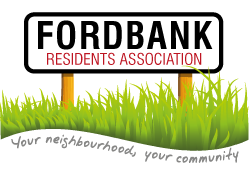 Thursday 9th November 2017Didsbury Sports Ground 7.00pmPresent:16 resident attendees, plus Chair (TB), Secretary (RED), Treasurer (MT), Youth Member (DB).Invited Guests:  Councillor David Ellison (DE) and Russell Hoyte (DSG).Apologies: Ciara and Pat Cullen, Trevor Gale, Una Kirwan, John Waterton (JW), Janet and Stuart Collings, Alexandre Borovik, June Owen, Lee Woods and invited guests: Craig Boswell and John Leech. Minutes of last meeting and matters arising.TB introduced the meeting and discussed the minutes from the previous meeting as the agenda items for this meeting. These were agreed as a point of business and the actions formed the agenda for this meeting. Minutes are available on the website: http://www.fordbankresidents.org.uk/.List of attendees.RED distributed list of attendees on spreadsheet for everyone to sign. Usual practice of signing up and adding email addresses.Update on Didsbury Crime. Jill Renison led an update after attending the first Didsbury Crime meeting. This has been set up due to the number of crimes instances around the area starting after a house party and other youths from other areas of Manchester gate-crashed causing issues. There has been an increase in theft from Atwood Road and Beaver Road area. Over 100 people attended. There is a closed Facebook group- TB will join on behalf of the RA. Cllr David Ellison (DE) also attended the meeting and he said that there have been some arrests and that policing of Didsbury Village has improved. The shops are also reporting shop lifting and individuals have been arrested. He suggested that a ‘What’s App’ group could be set up. He did say that the more individuals that contact the police over the same incident does make the police more responsive. RED said that there is a noticeboard section on the Fordbank Residents’ Association website which anyone can post a message on: http://www.fordbankresidents.org.uk/news/.RED has also raised this as a ‘case file’ with Jeff Smith MP. PSCOs – Mickalaya has left the area to become a police officer. There are 2 remaining PSCO – Carol and Craig. They had been invited to the meeting but couldn’t attend. Car theft of the expensive cars is a more organised crime group. CCTV footage will be useful to the police but it is deleted after 3 weeks, so time is an issue. Alastair Jackson will produce a list pf crime prevention tips to be circulated to the residents. Update from Treasurer (MT).£916.45 in the account. Household subscriptions last from January to December and please forward 2017 to Milly. Milly will be contacting residents directly for monies. ACTION FOR RESIDENTS: Please send any subscriptions to Milly at: ricmaxtayl@aol.com or 17 Granville Gardens.Joint Presentation from Chair and Secretary on RA priorities for the forthcoming year.Didsbury Festival Stall – the RA raised £100. Didsbury Community Woodland – JW attended the meeting on the RA’s behalf. This land has been gifted to the area and an area set up. JW will keep us informed on progress and when to help.  Litter Picking Date – RED and TB to discuss with DSG – January 2018 – to be a whole estate event. Residents are asked to email any ‘mucky hotspots’ to RED. Areas already suggested are: behind the grassy knoll on Ford Lane, behind the wall on Ford Lane and the top of Ford Lane where it meets Dene Road. ACTION FOR RESIDENTS: Please email Rachel at RACHEL.DALTON-WOODS@Sky.com for assisting with the litter pick.Youth Officer.DB discussed that the residents are encouraged to support the Didsbury Good Neighbours Christmas Do on Sunday 17th December at 5pm at the Didsbury Sports Ground. The event is open to all ages to have a sing along and there is no charge but donations welcome. Sandhurst Lane has been cleared to house a new poppy trial in memorial to the First World War. Invited Guest: Councillor David Ellison (DE) update on local issues. or  cllr.d.ellison@manchester.gov.uk or contact@manchester.gov.uk (which is Manchester City Council).Planning Application for Beaver Road School- this has been given initial planning approval but open for comments. Please respond to any issues on parking and traffic. Speeding on Dene Road and potential traffic calming measures was discussed. Alongside the pedestrian crossing on Dene Road.Pavement on the top of Ford Lane raised.May 2018 will see 3 Councillor Elections.Westmorland Roan and pavements are on the resurfacing schedule for this year. Didsbury Village style of shops raised.Pedestrian Foot Bridge on Wilmslow Road raised. ACTION FOR RESIDENTS: email any concerns to cllr.d.ellison@manchester.gov.uk or contact@manchester.gov.uk.Update of Britain in Bloom - Mr Thomas.Ford Lane has been entered as a separate entity within the neighbour areas. It has been award ‘Gold’ = outstanding. Quote from the judging panel “Ford Lane residents with their woodpiles, birdfeeders, insect and bee hotels (the list is endless) is an excellent example of communities supporting biodiversity. Sustainability, biodiversity and pride of place are your strengths and the judges don’t feel they could advise of anything more that you can do”. The RA thanked John and Mary for all their hard work. Thanks also provided to Barbara and Joe Griffin for their help with the bug hotel and Ruby the robin. ACTION FOR RESIDENTS: volunteers for helping with Britain in Bloom to contact Mr and Mrs Thomas at 36 Ford Lane or jthomasuk2000@yahoo.co.uk.Invited Guest: DSG.Russel Hoyte represented DSG. He thanked the residents for supporting the recent Firework display but would welcome suggestions of how we could work together on this in the future.Litter picking date – happy to join forces and with Manchester City Council support.Russell requests feedback on their plan to apply for a late licence. This would allow the venue to extend their hours from 12.30am on a Friday and Saturday evening to 1.30am. Russell expressed that they want to have this option for all events all year rather than applying for special extended hours licence throughout the year but thinks it would not be applicable to many events across the year. Discussion was held on whether noise baffling resources could be installed into the club house. ACTION FOR RESIDENTS: Please email Rachel at RACHEL.DALTON-WOODS@Sky.com for comments on the late licence application. Election of Officers.The AGM will be held on Thursday 18th January at 7pm at DSG. There will be the following positions to be elected:ChairSecretaryTreasurerGreen MemberYouth OfficerSocial Secretary.All expressions of interest to Tony at: tbutterworth@lincoln.ac.uk by Friday 12th January 2018. Meeting closed at 8.25pm.Actions for Committee Members:Collect 2017 SubscriptionsMTNew litter picking date – January 2018TB/DSG Details for woodland area developmentJWTo circulate minutes REDTo book the venue for next meetingREDTo discuss and plan agenda and date for next meetingTB/REDCollection comments on late license at DSGREDCollation of expressions of interest for officer positions TBJoin Didsbury Facebook groupTB